SOLICITAÇÃO DE ATENDIMENTO ESPECIALÀ UNIDADE ACADÊMICA .............................................................................................................EDITAL Nº ..........................PROCESSO Nº .......................................................................................NOME COMPLETO DO(A) CANDIDATO(A) ..........................................................................................TELEFONE: ........................................... E-MAIL: ........................................................................Solicito atendimento especial para a realização das provas.(explicitar abaixo o atendimento necessário com a devida justificativa e seguir as orientações contidas no edital de abertura do concurso público)_______________________________________________________________________________________________________________________________________________________________________________________________________________________________________________________________________________________________________________________________________________________________________________________________________________________________________________________________________________________________________________________________________________________________________________________________________________________________________________________________________________________________________________________________________________________________________________________________________________________________________________________________________________________________________________________________________________________________________________________________________________________________________________________________________________________________________________________OBS: SERÃO INDEFERIDOS OS PEDIDOS QUE NÃO ATENDAM AO EDITAL DE ABERTURA DO CONCURSO PÚBLICO.Rio Grande, _____ de ________________ de _______._________________________________________________________Assinatura do(a) candidato(a)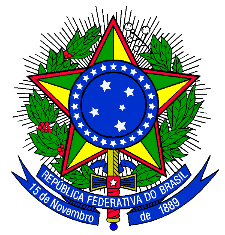 SERVIÇO PÚBLICO FEDERALMINISTÉRIO DA EDUCAÇÃOUNIVERSIDADE FEDERAL DO RIO GRANDE - FURG